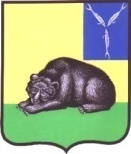 СОВЕТ МУНИЦИПАЛЬНОГО ОБРАЗОВАНИЯ ГОРОД ВОЛЬСКВОЛЬСКОГО МУНИЦИПАЛЬНОГО РАЙОНАСАРАТОВСКОЙ ОБЛАСТИ   Р Е Ш Е Н И Е25 августа 2017 года                         № 45/3-228                                 г. ВольскО внесении изменений в Устав муниципального образования город Вольск Вольского муниципального района Саратовской области        На основании Федерального закона от 06 октября 2003 года №131-ФЗ «Об общих принципах организации местного самоуправления в Российской Федерации», Федерального закона от 21 июля 2005 г. N 97-ФЗ «О государственной регистрации уставов муниципальных образований», Федерального закона от 07 июня 2017 г. № 107- ФЗ «О внесении изменений в отдельные законодательные акты Российской Федерации в части совершенствования законодательства о публичных мероприятиях», Федерального закона от 26 сентября 1997 г. № 125-ФЗ «О свободе совести и о религиозных объединениях», Гражданского кодекса Российской Федерации, Постановления Пленума Верховного суда Российской Федерации от 27 декабря 2016 г. № 64 «О некоторых вопросах, возникающих при рассмотрении судами дел, связанных с приостановлением деятельности или ликвидацией некоммерческих организаций, а также запретом деятельности общественных или религиозных объединений, не являющихся юридическими лицами», руководствуясь ст. 19 Устава муниципального образования город Вольск Вольского муниципального района Саратовской области, Совет муниципального образования город Вольск Вольского муниципального района Саратовской областиРЕШИЛ:        1. Внести в Устав муниципального образования город Вольск Вольского муниципального района Саратовской области (в редакции решений Совета муниципального образования город Вольск № 1/7-25 от 19.12.2005 г., № 1/21-95 от 20.10.2006 г., № 1/28-141 от 20.07.2007 г., № 1/34-174 от 21 июня 2008 г., № 15/2-65 от 08 сентября 2009 г., № 25/2-133 от 29 июня 2010 г., № 34/2-198 от 4 мая 2011 г., № 42/2-231 от 11 ноября 2011 г., № 48/2-278 от 26 апреля 2012 г., № 56/2-308 от 29 октября 2012 г., № 59/2-333 от 17 января 2013 г., № 7/3-31 от 24 января 2014 г., №17/3-85 от 18 февраля 2015 г., № 30/3-147 от 06 мая 2016 г., № 33/3-163 от 05 сентября 2016 г., № 43/3-213 от 05 июня 2017 г.), следующие изменения:1) Статью 21 дополнить частями 4.1., 4.2., 4.3., 4.4. следующего содержания:«4.1. Встречи депутата Совета муниципального образования город Вольск с избирателями проводятся не реже одного раза в три месяца в помещениях, специально отведенных местах, а также на внутридворовых территориях при условии, что их проведение не повлечет за собой нарушение функционирования объектов жизнеобеспечения, транспортной или социальной инфраструктуры, связи, создание помех движению пешеходов и (или) транспортных средств либо доступу граждан к жилым помещениям или объектам транспортной или социальной инфраструктуры. Уведомление органов исполнительной власти Саратовской области или органов местного самоуправления муниципального образования город Вольск о таких встречах не требуется. При этом депутат вправе предварительно проинформировать указанные органы о дате и времени их проведения.4.2. Органы местного самоуправления муниципального образования город Вольск определяют специально отведенные места для проведения встреч депутатов Совета муниципального образования город Вольск с избирателями, а также определяют перечень помещений, предоставляемых органами местного самоуправления для проведения встреч депутатов Совета муниципального образования город Вольск с избирателями, и порядок их предоставления.4.3. Встречи депутата Совета муниципального образования город Вольск с избирателями в форме публичного мероприятия проводятся в соответствии с законодательством Российской Федерации о собраниях, митингах, демонстрациях, шествиях и пикетированиях.4.4. Воспрепятствование организации или проведению встреч депутата Совета муниципального образования город Вольск с избирателями в форме публичного мероприятия, определяемого законодательством Российской Федерации о собраниях, митингах, демонстрациях, шествиях и пикетированиях, влечет за собой административную ответственность в соответствии с законодательством Российской Федерации.»;        2) В статью 33:          а) дополнить частью 1.1. следующего содержания:        «1.1. При решении вопроса местного значения по участию в профилактике терроризма, а также в минимизации и (или) ликвидации последствий его проявления администрация муниципального образования город Вольск организует и реализует долгосрочные планы и другие мероприятия по противодействию идеологии терроризма»;       б) дополнить частью 5 следующего содержания:      «5. Администрация муниципального образования город Вольск реализует  право обращения в суд с административным иском о ликвидации религиозной организации либо о запрете деятельности религиозной группы, в соответствии с федеральным законом».        2. Направить настоящее решение на государственную регистрацию в Управление Министерства юстиции Российской Федерации по Саратовской области.        3. Контроль за исполнением настоящего решения возложить на главу муниципального образования город Вольск.         4. Пункт 1 настоящего решения вступает в силу  с момента официального опубликования после его государственной регистрации.И.о. главымуниципального образованиягород Вольск                                                                                И.Г.Долотова